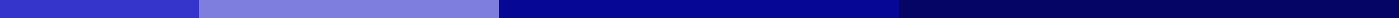 Experience Letter From EmployerZenith Technologies Letterhead
April 2, 2024To Whom It May Concern,This letter is to confirm that Samantha Reed has been employed with Zenith Technologies, from May 1, 2018, to March 31, 2024, holding the position of Product Manager.During her tenure with us, Samantha has shown commendable professionalism and dedication to her duties. She was primarily responsible for overseeing the development and launch of our flagship software products, managing product life cycles, and coordinating cross-functional teams to meet project deadlines. She performed these responsibilities with diligence and integrity.Samantha has been an asset to our team, consistently demonstrating excellent leadership, strategic thinking, and problem-solving skills. Her contributions to projects such as the launch of our “Horizon” project management software have been invaluable to its success and to our company’s objectives.Samantha has conducted herself with professionalism and has complied with our company's standards and practices at all times. She leaves our organization in good standing.We thank Samantha for her time with us and wish her all the best in her future endeavors. We are confident that she will continue to excel and bring value to her next position as she did here at Zenith Technologies.Should you require any further information, please feel free to contact our HR department at hr@zenithtechnologies.com.Sincerely,[Signature]
Alex Thompson
HR Director
Zenith Technologies.